POSILOVÁNÍ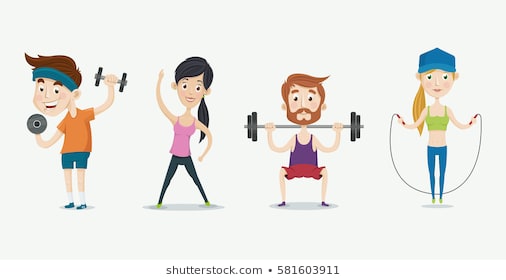 BŘICHO
https://www.youtube.com/watch?v=0zkVJjwE1UYhttps://www.youtube.com/watch?v=Tip7UeFePkwhttps://www.youtube.com/watch?v=3320EhbImLY
https://www.youtube.com/watch?v=efGY4txBxTU
https://www.youtube.com/watch?v=1919eTCoESo
https://www.youtube.com/watch?v=2Yk_z7CK6Ig 
https://www.youtube.com/watch?v=ix0bwgcjwq0
https://www.youtube.com/watch?v=Q_S1hkhuDt0 Celé cvičení zopakovat 4x



















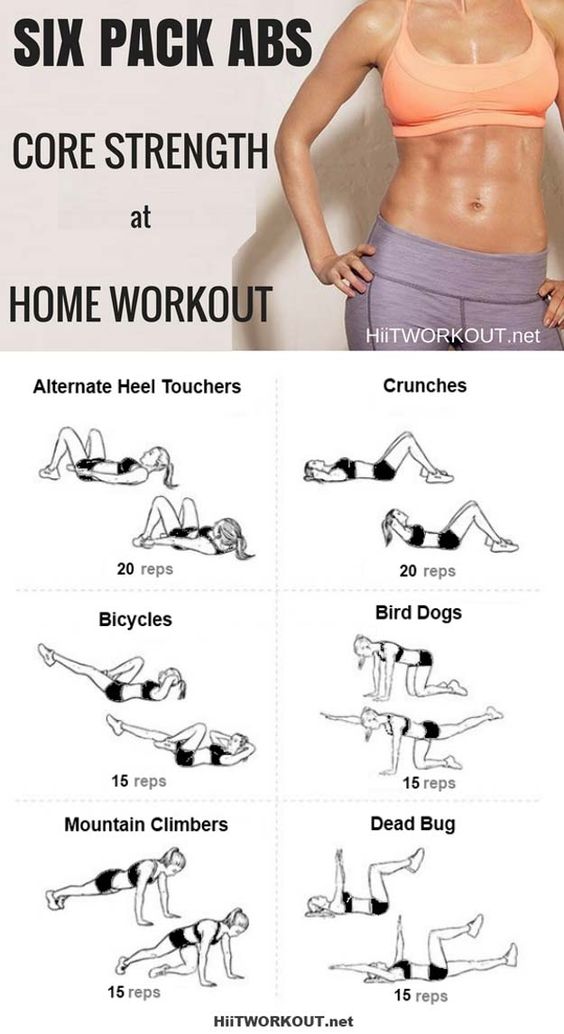    Každý cvik 30 vteřin, celé zopakovat 3x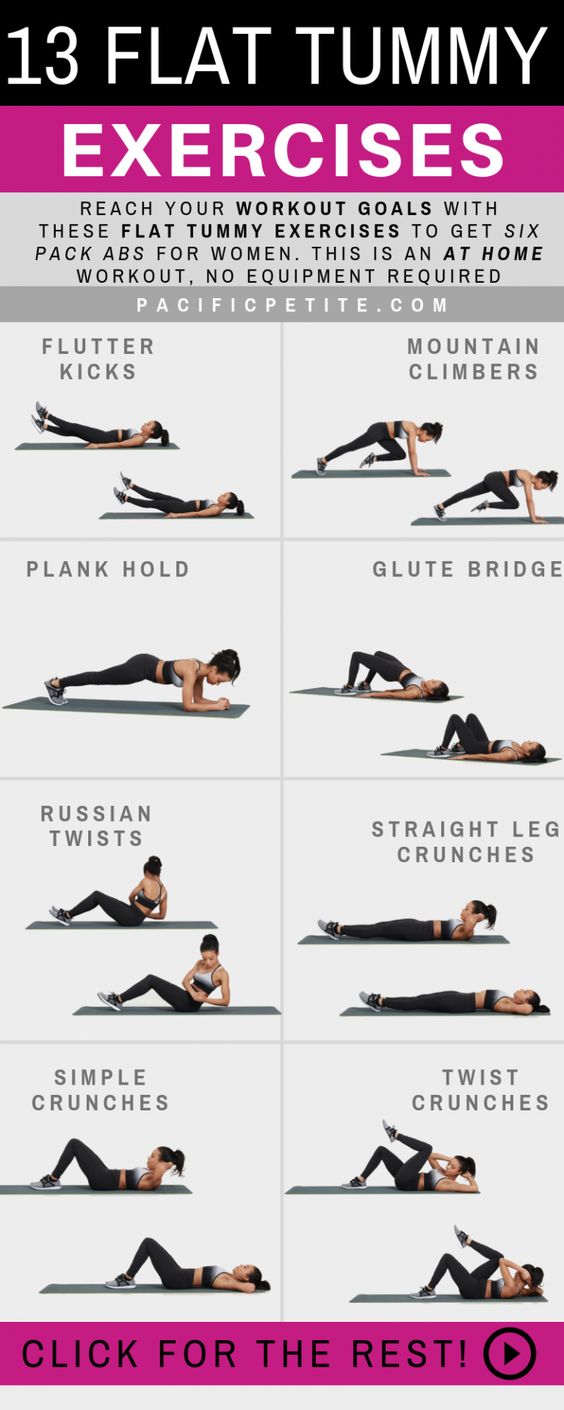 Celé cvičení celkem 3x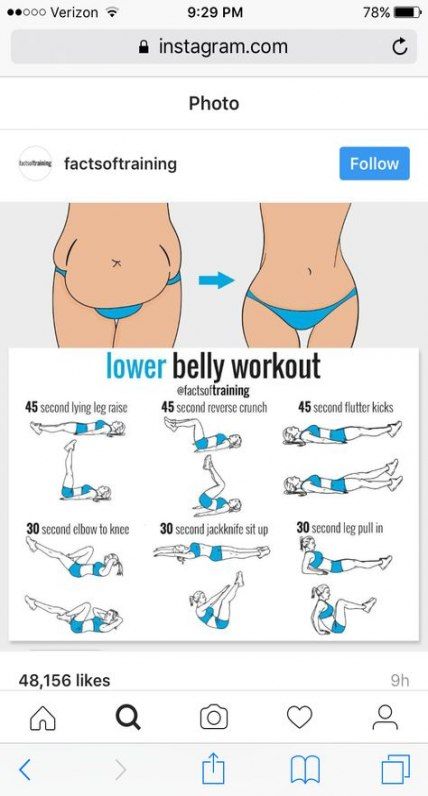 Celé cvičení celkem 4x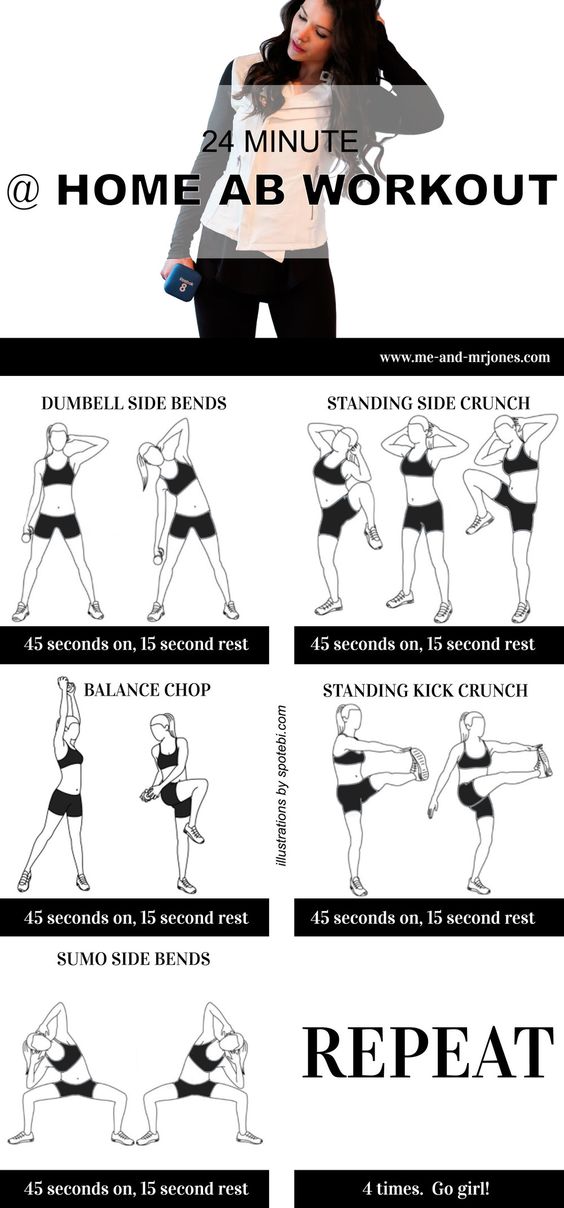 PAŽEhttps://www.youtube.com/watch?v=CaQO5Fd4PEA
 https://www.youtube.com/watch?v=CaQO5Fd4PEAhttps://www.youtube.com/watch?v=Z-f1ZA-lxxMhttps://www.youtube.com/watch?v=nYzWrI4Lr70https://www.youtube.com/watch?v=EBQq6Fuhzt0 
https://www.youtube.com/watch?v=hAGfBjvIRFIhttps://www.youtube.com/watch?v=cF0niVnmMY0https://www.youtube.com/watch?v=RVTfIfox9EYKaždý cvik 20x, celé cvičení 2x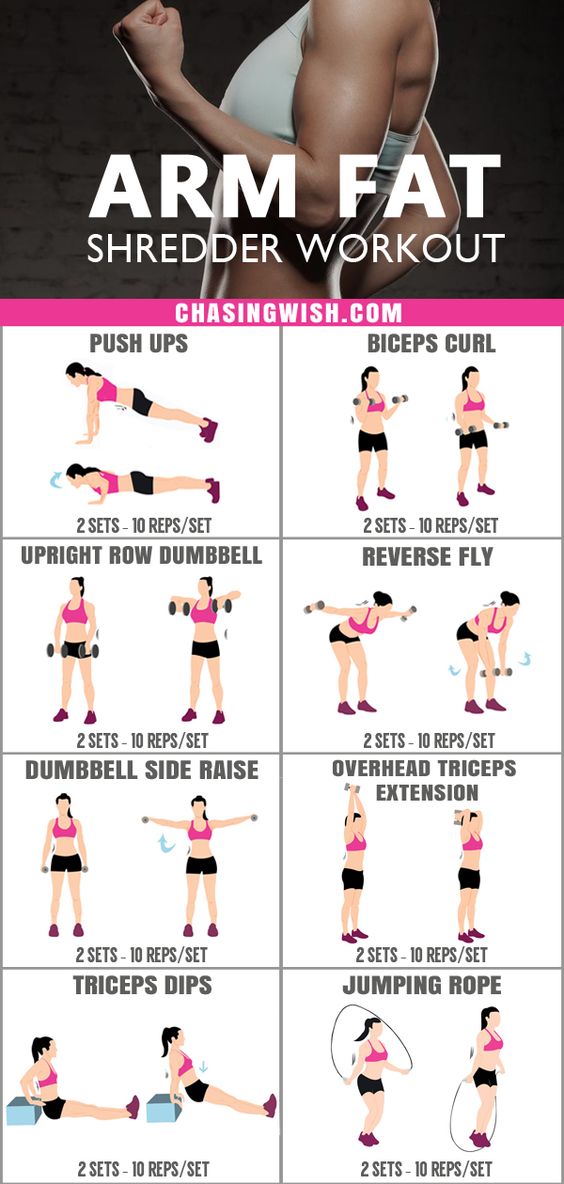 Každý cvik 16x, celé cvičení 2x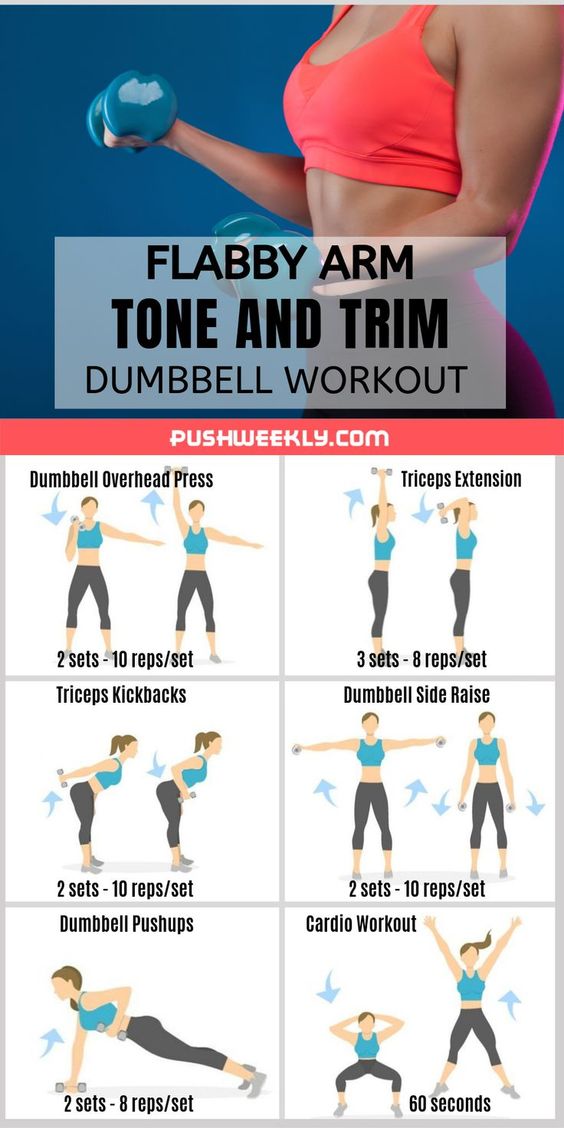 Každý cvik 16x, celé cvičení 2x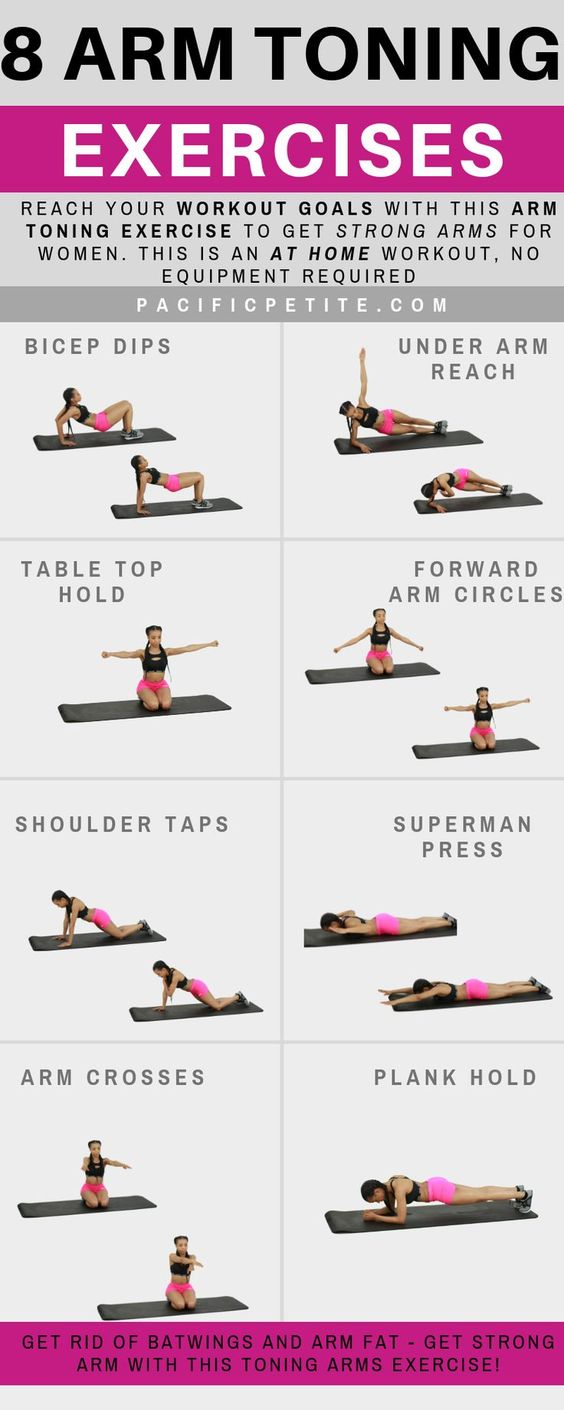 HÝŽDĚhttps://www.youtube.com/watch?v=Y8F608yf67Y
https://www.youtube.com/watch?v=iAu_ueyPWdQ
https://www.youtube.com/watch?v=_PWXNz2rSR0
https://www.youtube.com/watch?v=afghBre8NlI
https://www.youtube.com/watch?v=kvHEqpwHoFo 
https://www.youtube.com/watch?v=xAO4DjfIAUg
https://www.youtube.com/watch?v=GQLMYNSpn_0
https://www.youtube.com/watch?v=fi1xKe0W4r4 
 Každý cvik 24x, celé cvičení 3x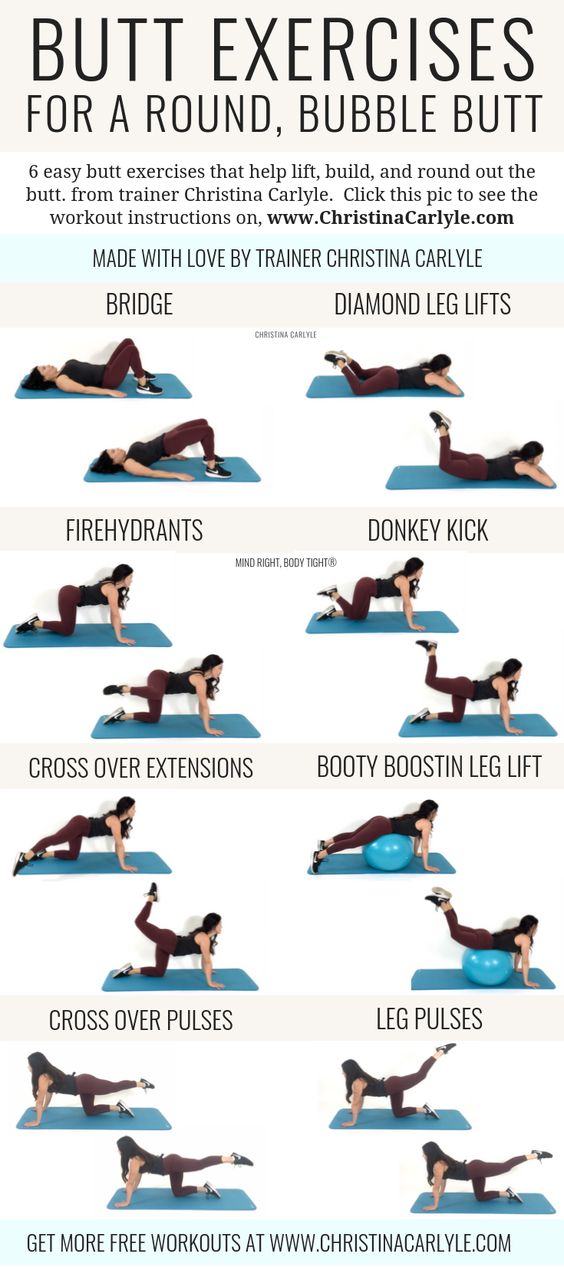 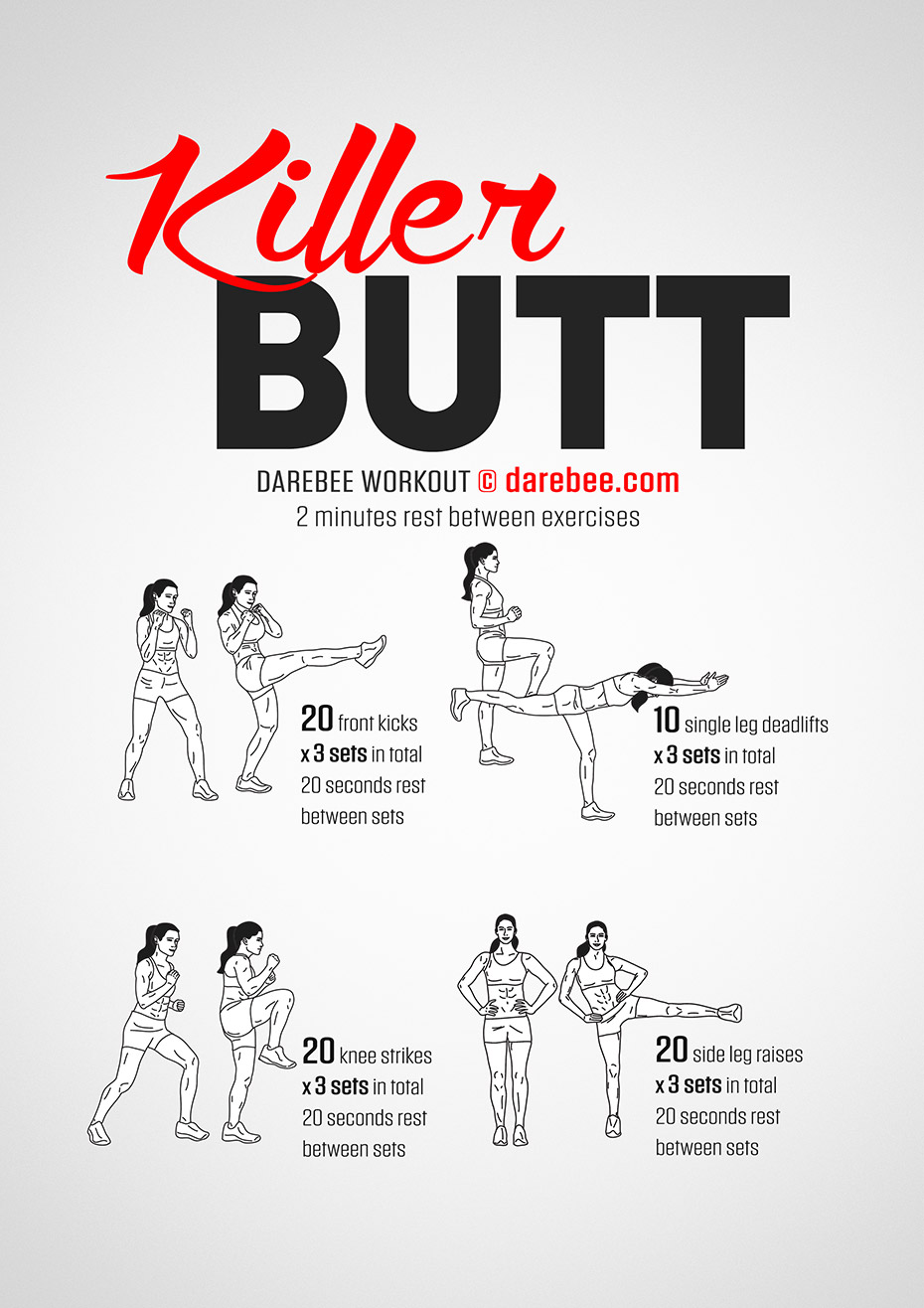 Každý cvik 20x, celkem cvičení 3x

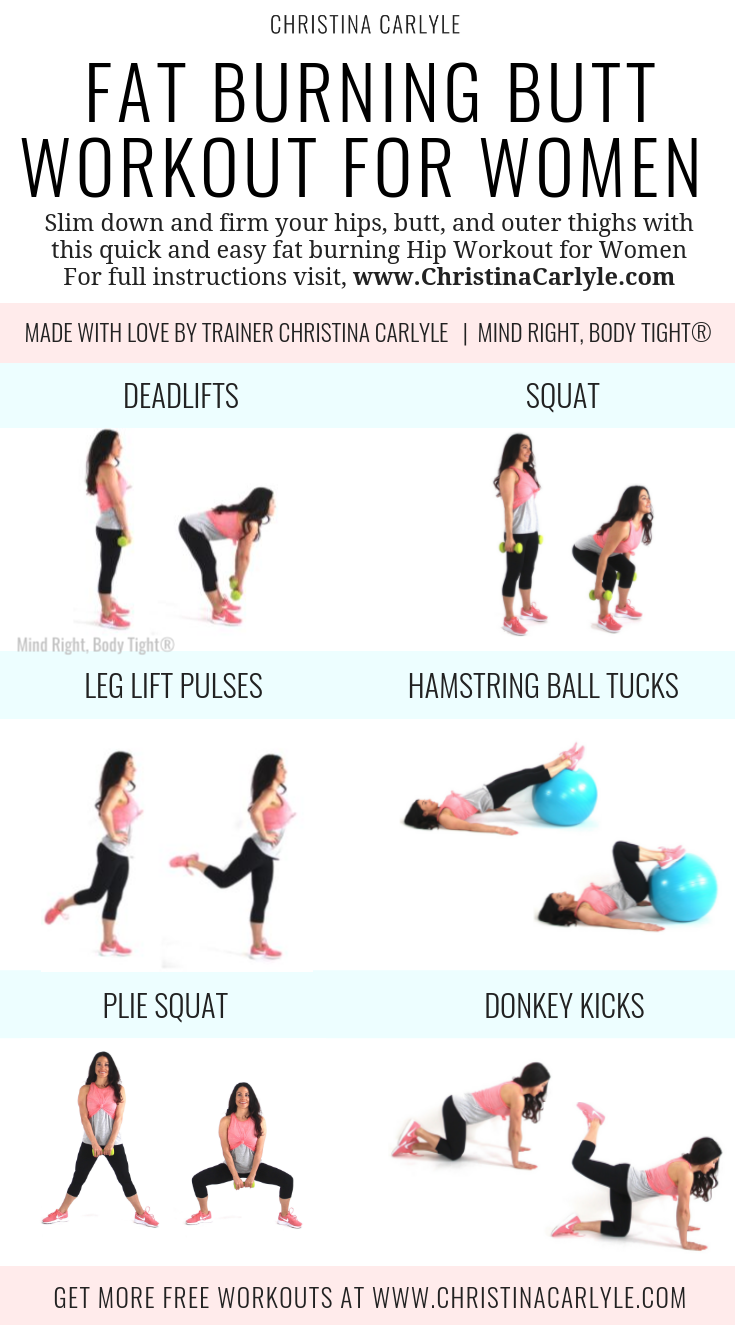 NOHYhttps://www.youtube.com/watch?v=MG69sFM1UIw
https://www.youtube.com/watch?v=VusCUj61wDA 
https://www.youtube.com/watch?v=JgRBrU_347k
https://www.youtube.com/watch?v=zT50JEqjRN8
https://www.youtube.com/watch?v=VWZSkDJP0-I
https://www.youtube.com/watch?v=sZlItql5FUs
https://www.youtube.com/watch?v=hLLLmcHJqIw
https://www.youtube.com/watch?v=Fu_oExrPX68Každý cvik 16x, celé cvičení 4x
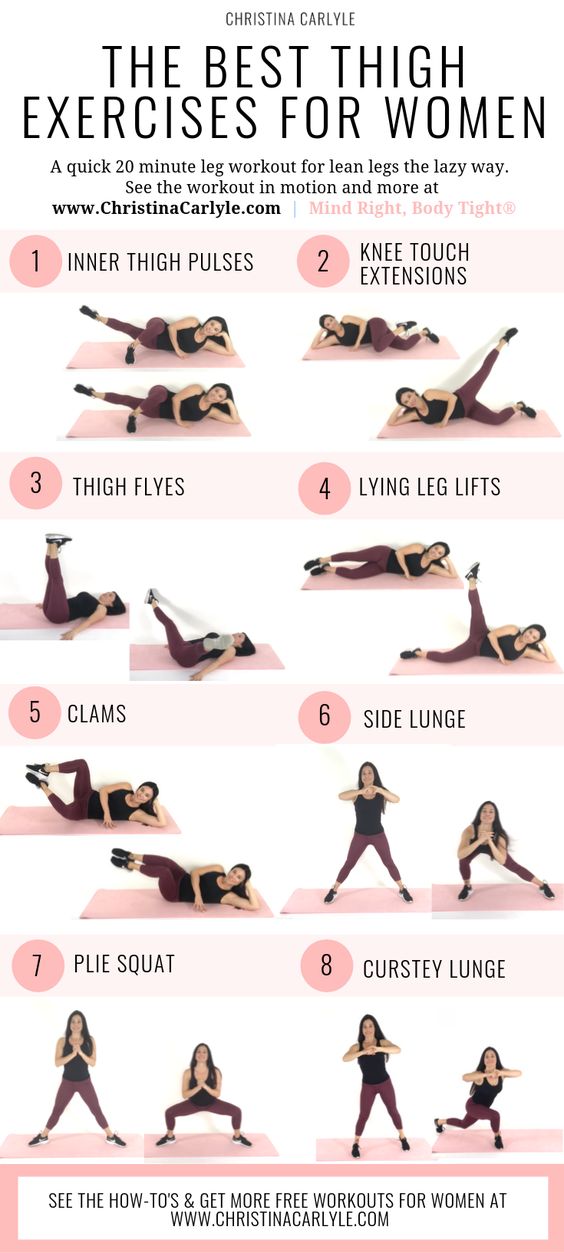 Každý cvik 15x, celé cvičení 3x


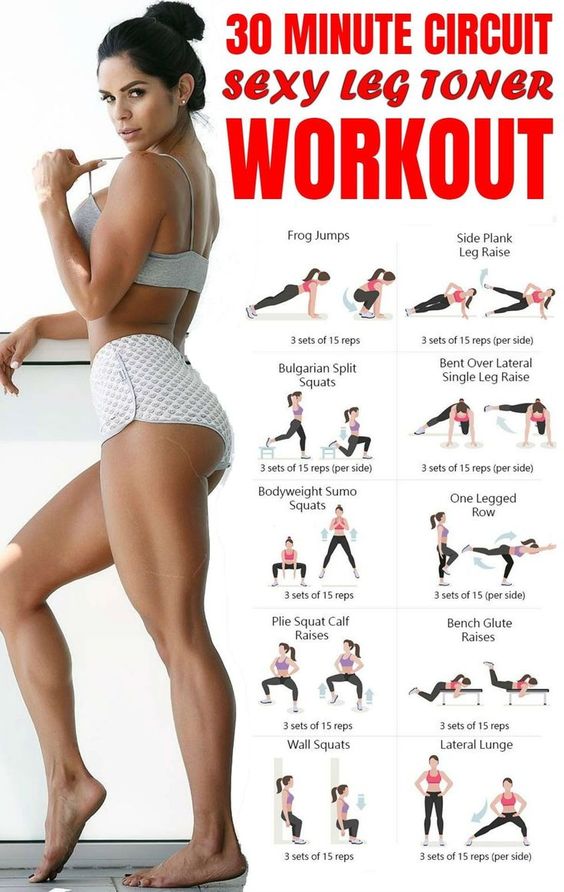 Každý cvik 60 vteřin, celé cvičení 4x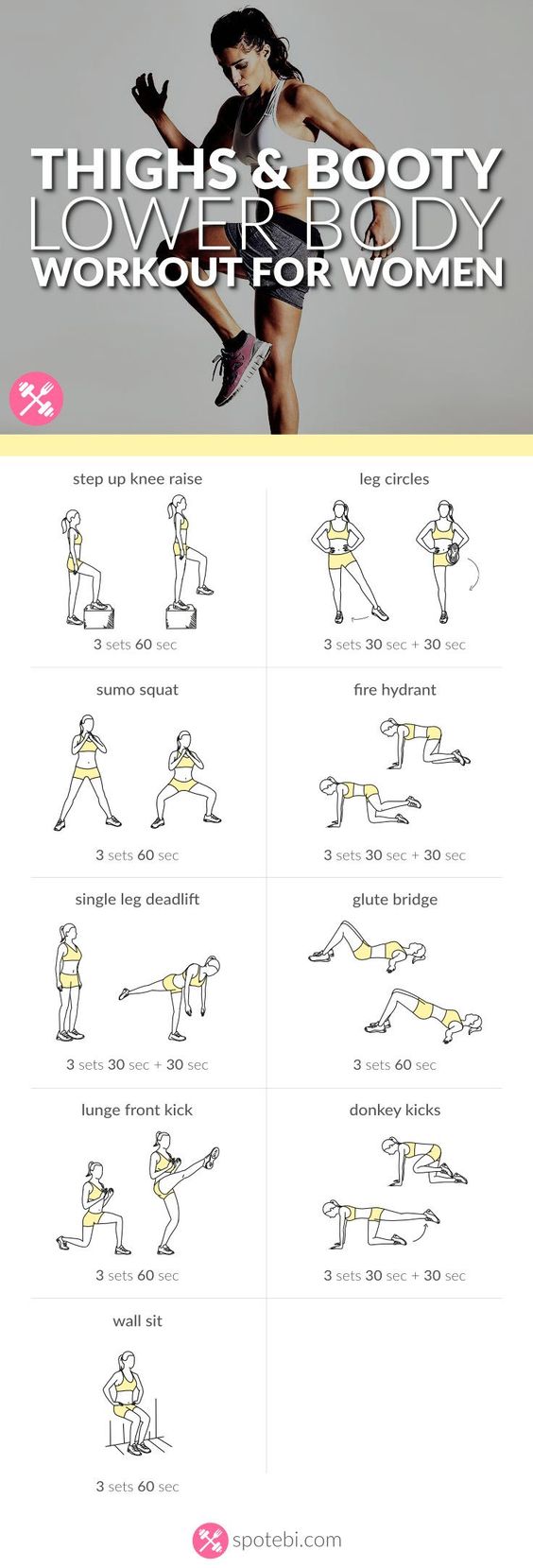 